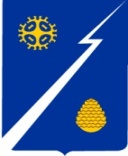 Ханты-Мансийский автономный округ-Югра(Тюменская область)Нижневартовский районГородское поселение ИзлучинскСОВЕТ ДЕПУТАТОВРЕШЕНИЕот 31.03.2017								                     № 226пгт. ИзлучинскО награждении Почетной грамотой Совета депутатов городского поселения Излучинск Рассмотрев материалы, представленные для награждения Почетной грамотой Совета депутатов городского поселения Излучинск, в соответствии с решением Совета депутатов городского поселения Излучинск от 04.02.2010 № 110 «Об утверждении Положений о Почетной грамоте и Благодарственном письме Совета депутатов городского поселения Излучинск», 	Совет  поселения РЕШИЛ:	Наградить Почетной грамотой Совета депутатов городского поселения Излучинск за многолетний добросовестный труд на территории поселения и в связи с празднованием Дня поселка, праздника Весны и Труда:- за многолетний добросовестный труд и личный вклад в развитие библиотечного дела и в связи с празднованием Дня поселка, праздника Весны и Труда:- за многолетнюю плодотворную работу, активное участие в общественной жизни поселения и в связи с празднованием Дня поселка, праздника Весны и Труда:Глава поселения                                                                               И.В. ЗаводскаяЕмельянова Александра Николаевича- начальника жилищно-эксплуатационного участка общества с ограниченной ответственностью «Излучинская управляющая компания»;КругликовуГалину Петровну- рабочего по комплексной уборке и содержанию домовладений участка по санитарному содержанию жилого фонда общества с ограниченной ответственностью «Чистый Двор»;РоговуТатьяну Ивановну- диспетчера диспетчерской службы акционерного общества «Излучинское многопрофильное коммунальное хозяйство»;КоломиецВалентину Александровну - санитарку бюджетного учреждения Ханты-Мансийского автономного округа – Югры «Психоневрологический интернат»;БалеевскихОльгу Сергеевну - главного бухгалтера административно-хозяйственной части БУ «Комплексный центр социального обслуживания «Радуга»;СоглаевуЕлену Геннадиевну- аппаратчика химводоочистки электростанций 3 разряда химического цеха закрытого акционерного общества «Нижневартовская ГРЭС»;СвятченкоСергея Олеговича- спасателя 3 класса зонального поисково-спасательного отряда (Нижневартовский район) региональной поисково-спасательной базы, казенное учреждение Ханты-Мансийского автономного округа-Югры «Центроспас-Югория»;ЗамараеваЮрия Ивановича- слесаря-сантехника казённого общеобразовательного учреждения «Излучинская школа-интернат»;ГатиятулинуФлориду Манверовну- младшую медицинскую сестру по уходу за больными терапевтического отделения стационара бюджетного учреждения Ханты-Мансийского автономного округа – Югры «Нижневартовская районная больница»;НестеровуСветлану Александровну - медицинскую сестру по физиотерапии стационара бюджетного учреждения Ханты-Мансийского автономного округа – Югры «Нижневартовская районная больница»;МарковуНаталью Константиновну- заведующего справочно-библиографическим отделом муниципального автономного учреждения «Межпоселенческая библиотека» Нижневартовского района;  Донец Татьяну Николаевну- специалиста по кадрам муниципального бюджетного учреждения дополнительного образования «Районный центр творчества детей и молодежи «Спектр»;ЗанинуВалентину Александровну- председателя первичного отделения МОО «ВИП». 